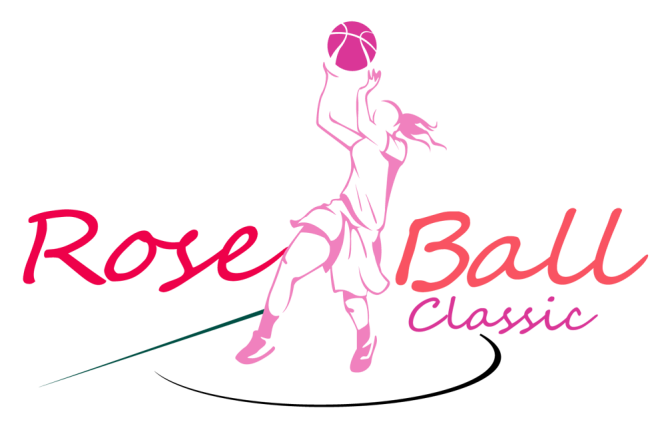 Tournament Registration Form2013 Rose Ball Classic - Youth Basketball TournamentHosted by Idol Sports & Entertainment & Inspire Courts Please fill out and fax to 480-699-4190 or email to jpeterson@idolsports.com Team Name:Team Name:Team Name:Team Name:Coach:Coach:Email:Email:Head Coach Phone:Head Coach Phone:Asst. Coach Phone:Asst. Coach Phone:Address:Address:Address:Address:City:State:State:Zip Code:Age GroupAge GroupGenderGenderJersey #Player NameD.O.BGradeEmail Address 